                                                                                                       31.3.2020.Dragi moji  četvrtaši,Vjerujem da vježbate zadatke i da vam rješavanje već ide bez većih teškoća. Molim vas riješite zadatke u ZZ na  66.i 67. stranici do srijede 1.4.2020.Zadatke mi treba predati na kontrolu   do 2.4.2020.Samo polako i strpljivo.Sretno!Ovo su rješenja zadataka  ( RB str.72. i 73.)  i postupak pisanja pa si usporedite.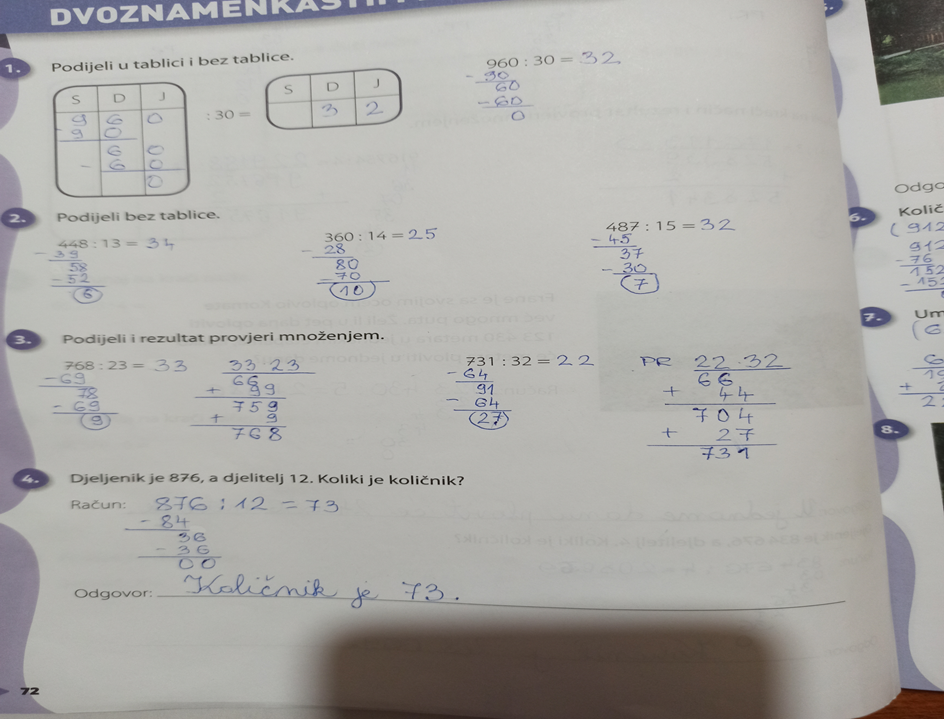 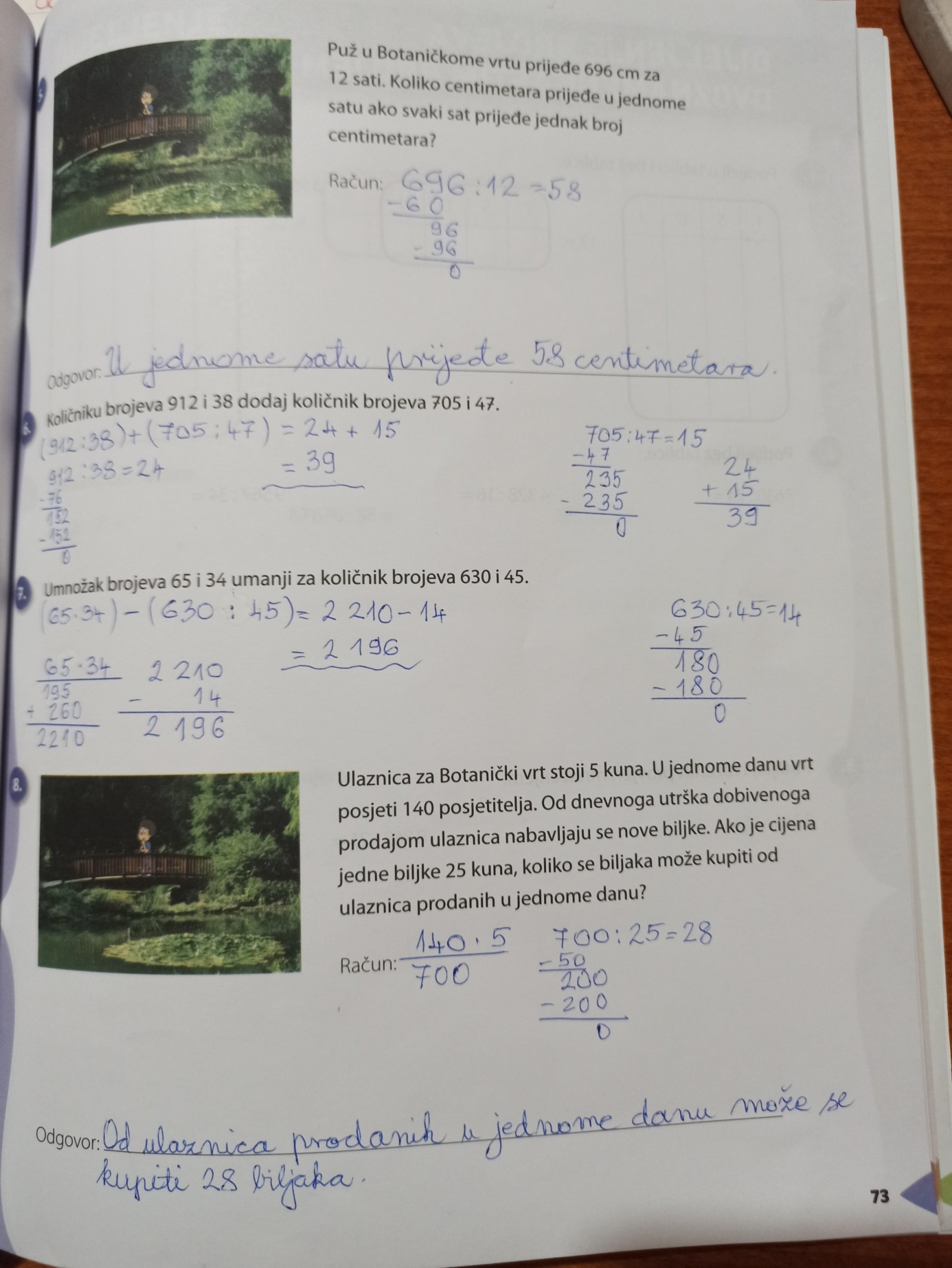 